009 ウメ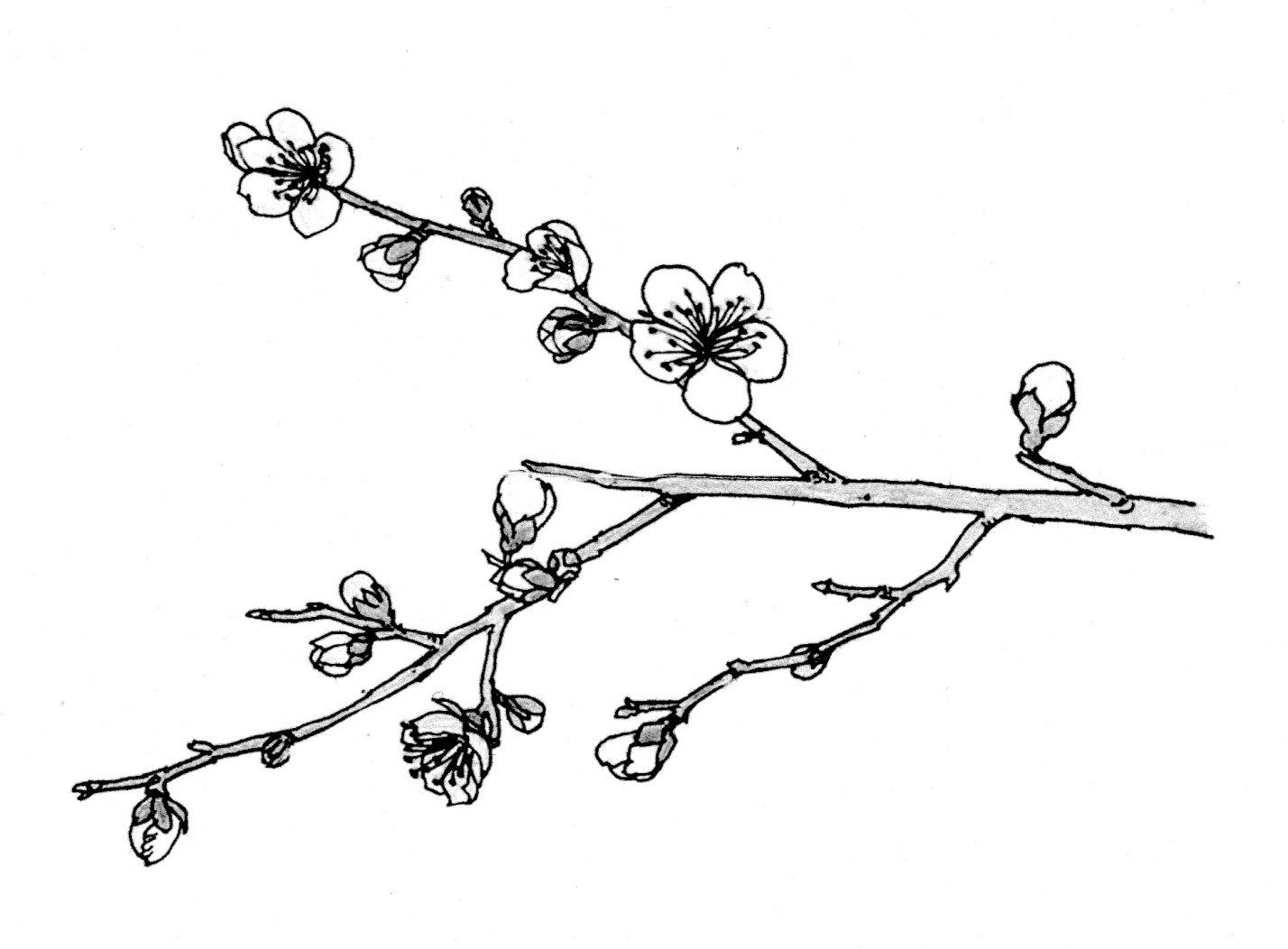 